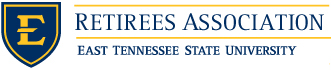 ETSU Retirees Association Board MeetingTuesday, September 24, 2019CALL TO ORDER: The meeting was called to order at 3:30 p.m. by Jeff Wardeska. Members present: Susan Burkey, Gail Burleson, Cynthia Burnley,  John Hancock, Mike Miyamoto,  Jack Rhoton, Fred Tudiver, Jeff Wardeska, and Dave Kalwinsky.  Absent were Scott Champney, Don Gotterbarn, Chu-Ngi Ho, Louis Modica, Priscilla Ramsey and Tisha HarrisonPRESENTATION AND CONSIDERATION OF MINUTES: The minutes of the August 2019 meeting were approved as printed with one minor correction.COMMITTEE REPORTS:Executive Committee: Jeff Wardeska  reportedA new letter to scholarship recipients was presented by Mike Miyamoto and he will send it to Tisha.  The recipients can be introduced at the Annual Meeting.Board members were discussed. Jack Rhoton, Jeff Wardeska and Gail Burleson agreed to continue on the Board.  Bonny Stanley will also be a candidate.  Norma McRae was suggested as a candidate and Jack will contact her.  Priscilla Ramsey wishes to continue as Faculty Liaison.It was noted that Scott Champney and Chu-Ngi Ho have missed three meetings. Jeff will contact them as to their wishes to remain on the Board.HR wants Tisha to send a letter to ETSURA members regarding the state giving campaign.Communications and Membership Committees: Cynthia Burnley reportedCurrent ETSURA membership is 337It was noted that non-faculty retirees cannot keep their ETSU email account.Finance Committee:  Gail Burleson reportedFund balances are as follows:  General - $7,315.85; Life Membership - $22,006.63; Scholarship Endowment - $238,900.13 and Endowment Operating - $15,847.88. It was noted ECU should be invited to the Annual Meeting.Proogram Committee – Mike Miyamoto reported:Eat & Chat – Bob Patton spoke at the One Acre Cafe. There was a full house with 29 in attendance.  Bob spoke at 11:30 which caused confusion with people ordering their food.  It was suggested that the speaker begin at 12:30 to avoid confusion.  One objective of Eat and Chat is to promote social interaction and this venue seems to promote that rather than hinder it.Annual Meeting/ Brunch – The date will be November 8th at the Johnson City Country Club;  Mike gave Mayor Brock a flyer to post on her bulletin board; Since we cannot get an advancement for the $500 deposit required by the JCCC, Mike wrote a personal check; as Mike was at the Pebble Beach Country Club earlier in the month, he got a Pebble Beach golf tote bag and 2 slices (6) Pebble Beach golf balls to give Mayor Brock for speaking at the  Annual Meeting; Esther Park is providing the piano entertainment and she said the piano at JCCC should be tuned for about $90.  Mike will donate this amount for the tuning; Lynda Newman of Balloon-a-Tics will do centerpieces for each table (12).  Jeff will contact University Advancement to see if they will pay for the decorations as they have in the past; There will be 6-7 senior scholarship recipients and Mike suggested that we not allow them to bring guests as this can get complicated with the head count due to JCCC three days before the event. We should invite people from Univ. Advancement, ECU and ETSU administration.  Jack Rhoton stated that there will be a person from Bucky’s pantry and 2nd Harvest attending.  So there may be as many as 12 non-paying guests.Jack stated we need to have tables for Bucky’s Pantry and 2nd Harvest so that folks can make donations as they leave.Mike will write an article for the Newsletter and include pictures of Eat’n’Chat.Mike also stated that a Program Committee Chair is needed for 2020.Community Service Committee:  Jack Rhoton reportedMove In Day went well and all volunteers were appreciated. It is always good to see the excitement from the students.  Thanks to all who participated. It was suggested that the University Photographer be contacted for photos to include in the ETSURA newsletter.  Bonnie Burchett from the Housing Office expressed appreciation for the help given to 375 students – the number is down from last year but better than other state schools.Second Harvest had a good turnout in September.  This service will always take place on the 2nd Wednesday of each month from 9-12. WJHL-TV included a segment on the news.WETS Fundraiser exceeded their goal – the goal was $100,000 and they raised $114,000Liaison Committee – No report            Being no further business, the meeting adjourned at 4:30 p.m.	The next meeting of ETSURA is Tuesday, October 29, 2019Respectfully submitted,Susan Burkey, Secretary